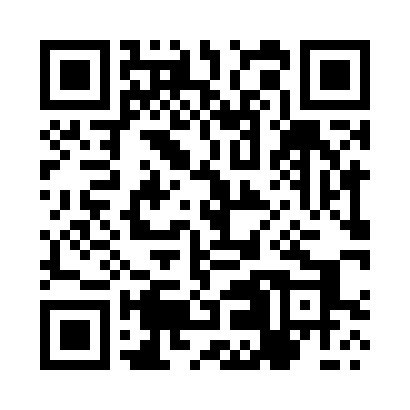 Prayer times for Swaryczow, PolandWed 1 May 2024 - Fri 31 May 2024High Latitude Method: Angle Based RulePrayer Calculation Method: Muslim World LeagueAsar Calculation Method: HanafiPrayer times provided by https://www.salahtimes.comDateDayFajrSunriseDhuhrAsrMaghribIsha1Wed2:364:5912:235:297:4710:002Thu2:324:5812:235:307:4810:033Fri2:294:5612:235:317:5010:064Sat2:264:5412:225:327:5210:095Sun2:224:5212:225:337:5310:126Mon2:194:5112:225:347:5510:157Tue2:154:4912:225:357:5610:188Wed2:124:4712:225:367:5810:219Thu2:084:4612:225:367:5910:2410Fri2:074:4412:225:378:0110:2711Sat2:074:4312:225:388:0210:3012Sun2:064:4112:225:398:0410:3013Mon2:054:4012:225:408:0510:3114Tue2:054:3812:225:418:0710:3215Wed2:044:3712:225:428:0810:3216Thu2:044:3512:225:438:1010:3317Fri2:034:3412:225:438:1110:3318Sat2:034:3312:225:448:1210:3419Sun2:024:3112:225:458:1410:3520Mon2:024:3012:225:468:1510:3521Tue2:014:2912:225:478:1610:3622Wed2:014:2812:225:478:1810:3723Thu2:004:2712:225:488:1910:3724Fri2:004:2512:235:498:2010:3825Sat2:004:2412:235:508:2210:3826Sun1:594:2312:235:508:2310:3927Mon1:594:2212:235:518:2410:3928Tue1:594:2112:235:528:2510:4029Wed1:584:2112:235:538:2610:4130Thu1:584:2012:235:538:2710:4131Fri1:584:1912:235:548:2810:42